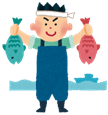 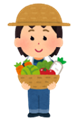 ２．セミナー（事前申込制）18:30　　開会・挨拶18:35～　講演「ＳＮＳを活用した効果的な販売促進策について」 講師：ヴォーク有限会社取締役　松田　秀人 氏　　　　　　神奈川県横浜市出身。2000年夏に延岡市に移住し、Web作成及び印刷物全般、各種デザインを手がける「ヴォーク有限会社」を設立。WEBサイトやSNS、パンフレットや動画制作など様々なメディアを通じて市内外の企業、地域の魅力や情報発信を幅広くサポートし続けている。（実績：延岡市ふるさと納税【公式】インスタグラム・ツイッター運営業務、中九州・横浜情報サイトパワナビ、延岡観光協会公式サイト、観光冊子「阿蘇・久住・竹田・高千穂どまんなか九州　外）19:15～　講演「ふるさと納税の現状と魅力的な返礼品を生み出すポイント」講師：シフトプラス株式会社　取締役　吉峰　哲生 氏　　　　　　2006年に設立したシステム開発会社で、ITシステム開発を通じて全国の自治体のふるさと納税業務をサポート。ITを活用したサポートに留まらず、ふるさと納税推進に向けた返礼品提供事業者の商品開発や効果的な情報発信なども支援。現在380を超える自治体のふるさと納税業務をサポートしており高い評価を得ており、宮崎県内の自治体や事業者の支援も多数の実績を有する。令和3年度より延岡市ふるさと納税関連事務委託業務を受託。20:15～　事務局説明20:30　　終了１．個別相談会２．セミナー事業者名担当者名電話メール参加者氏名役職希望時間（ご希望時間の番号を【　】にご記入下さい）第1希望：【　　　】第２希望：【　　　】①14:00～14:30　　　②14:30～15:00③15:00～15:30　　　④15:30～16:00⑤16:00～16:30　　　⑥16:30～17:00①14:00～14:30　　　②14:30～15:00③15:00～15:30　　　④15:30～16:00⑤16:00～16:30　　　⑥16:30～17:00【相談内容】※相談の概要をご記入ください。【相談内容】※相談の概要をご記入ください。【相談内容】※相談の概要をご記入ください。参加者氏名役職備　考【講師への質問事項】※質問等がございましたらご記入ください。【講師への質問事項】※質問等がございましたらご記入ください。【講師への質問事項】※質問等がございましたらご記入ください。